Les femmes de la Belle Epoque à nos joursÉvolution de la condition féminine en France au 21ème siècle : de la dépendance à l’émancipation.Séance 1 : la conquête des droits civils et politiques (1914-1945)1 - Les revendications féministes (les suffragettes françaises)Marguerite DURANDMarguerite DURAND, fonde le journal exclusivement féminin, la Fronde (le journal sera diffusé jusqu’en 1905). Marie DENIZARD : une suffragette à AMIENSCandidature de Marie DENIZARD aux élections législatives de 1910 à AMIENS -elle milite en 1910 contre :les ravages de l’alcoolisme dans le monde ouvrierl’abandon des enfants- elle milite en 1910 pour :le droit de vote des femmes et leur éligibilité à tous les mandats politiques- elle se présente aux élections législatives alors qu’elle n’est pas éligible et que ses bulletins seront comptés blancs.- une femme cultivée, ancienne lycéenne D) La circulaire de Mlle DENIZARD (TDS n°58)  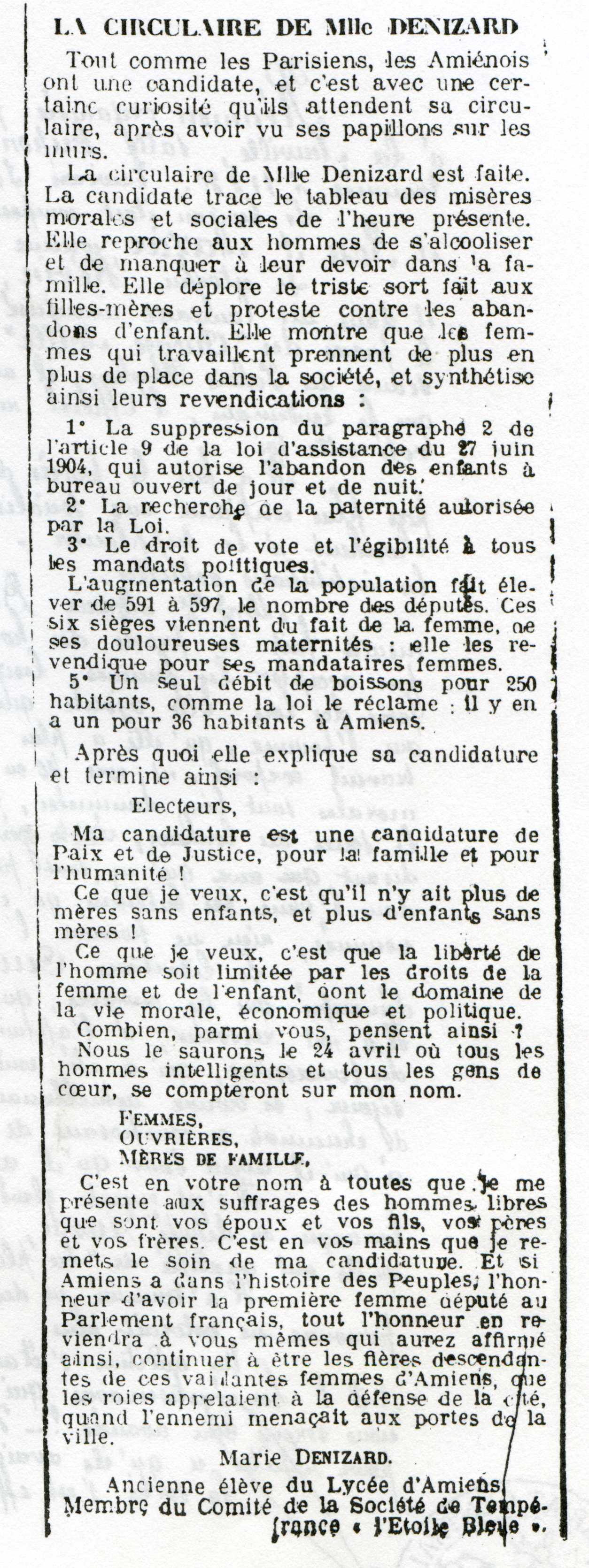 Les actions des suffragettesLe combat d’une féministe : Louise WEISSLouise WEISS est la  fondatrice de La Femme nouvelle, association militant  pour l’égalité des droits civiques entre les français et les françaises.2 - La bataille pour le droit de vote Malgré les réticences des conservateurs et celles tout aussi grandes des radicaux et des socialistes qui craignent que les femmes, sous l’influence de l’Eglise, ne soient réactionnaires, certains hommes politiques, défendent la cause des femmes, comme Ferdinand BUISSON, qui fait en 1902 à la chambre des Députés un rapport favorable au vote des femmes.Un peu avant la guerre de 1914, l’accession des femmes au droit de vote semble possible rapidement.La guerre de 1914 accroit la place des femmes dans la vie économique.Après la guerre, une loi interdit en 1920 toute publicité anticonceptionnelle et toute incitation à l’avortement. La politique nataliste de la France encourage les femmes à rester au foyer et à faire des enfants.Pendant l’entre-deux guerres, de multiples propositions des députés en faveur de la loi pour le droit de vote des femmes et un Sénat réfractaire à toute avancée de la Loi.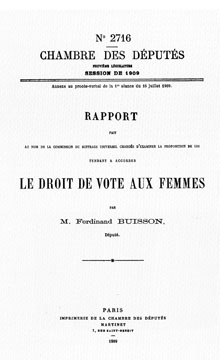 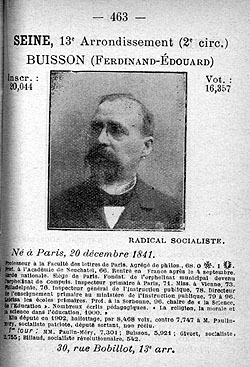 3 - Infériorité politique et juridique des femmesLe code napoléon (21 mars 1804) restaure la famille sur l’autorité du mari, au dépend de la liberté de la femme : .4 - L’indifférence populaire aux discours des élitesPendant l’entre-deux guerres, la femme est à la fois épouse, mère et ménagère. On parle de « reine du foyer ».Le code civil impose une loi patriarcale dans les classes dominantes, mais largement contournée et ignorée par la masse des femmes. Elles travaillent sans leur autorisation, qui sont très rarement demandés par les employeurs. Elles jouissent de leurs revenus et gèrent les biens de la communauté.On peur parler d’indifférence populaire au discours des élites (les suffragettes), notamment dans les milieux qui connaissent la misère. Les violences quotidiennes (brutalités conjugales) créent finalement une domination plus grave que les contraintes du Code Civil. La soumission féminine, dictée par la peur et le manque de recours, est plus fréquente. Selon Christine Bard, les femmes dans la société française au 20ème siècle, les épouses qui « portent la culotte » sont les exceptions qui confirment la règle. Séance 2 : Des femmes citoyennes, mais peu présentes dans la vie politique (1945-1970)5 - Des femmes peu présentes à l’Assemblée nationaleEx : tableau des pourcentages de la présence féminine à l’Assemblée.Liste des 33 femmes élues députés 
le 21 octobre 1945 - Première Assemblée nationale constituanteLes députées depuis 1945 Législatures Dates des élections                    Femmes députés                     Nombre total de députés élus Gouvernement provisoire de la République françaisePremière Assemblée constituante octobre 1945 (a) 33                                                         586    Deuxième Assemblée constituante juin 1946 (a)      30                                                         586 IVe RépubliquePremière législature novembre 1946 (a)           42                                                                   619    Deuxième législature juin 1951 (a)                    22                                                                   627    Troisième législature janvier 1956 (a)               19                                                                   627 Ve RépubliquePremière législature novembre 1958             8                                                       579    Deuxième législature novembre 1962           8                                                       482    Troisième législature mars 1967 11                                                                        487    Quatrième législature juin 1968                8                                                               487    Cinquième législature mars 1973             8                                                          490    Sixième législature mars 1978                20                                                          491    Septième législature 14 et 21 juin 1981    26                                                         491    Huitième législature 16 mars 1986 (a)    34                                                          577    Neuvième législature 5 et 12 juin 1988    33                                                        577    Dixième législature 21 et 28 mars 1993   35                                                        577    Onzième législature 25 mai et 1er juin 1997   63                                                  577    Douzième législature 9 et 16 juin 2002       71                                                   577    Treizième législature 10 et 17 juin 2007    107                                               5776 - Une scolarisation des filles qui progresse (à opposer à la présence à l’Assemblée nationale). ==des femmes qui défendent des droits hétéroclites et dispersés.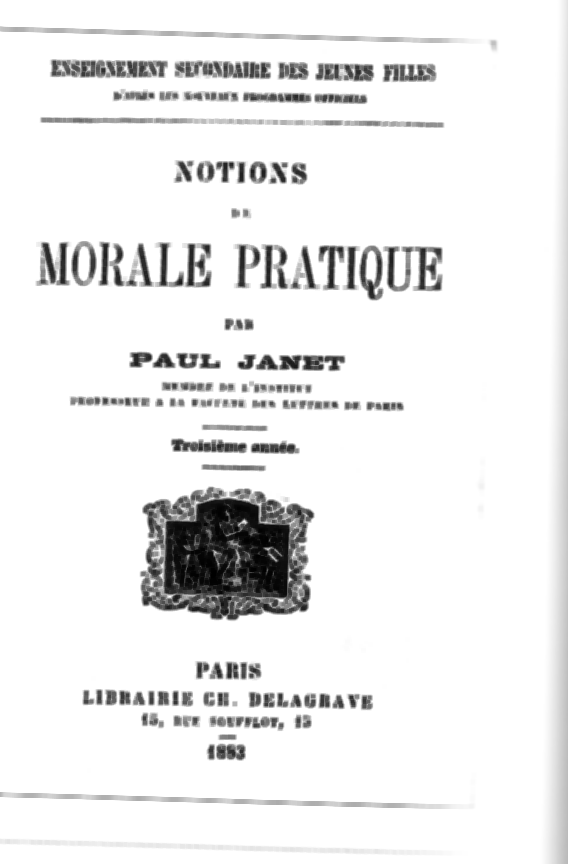 Evolution du nombre des filles dans les écoles d’ingénieurs (en % du nombre total d’élèves)La part des filles dans les bacheliers-fin des 50’s : l’idée du planning familial qui sera réalisé dans les années 70.Séance 3 : liberté, égalité, parité==concrétisation des idées féministes.-Liberté : c’est surtout la liberté sexuelle (67 : loi Neuwirth-74 : loi Veil). La femme veut disposer librement  de son corps. -Egalité : salaire, divorce. Mettre fin à l’autorité paternelle et la substituer à l’autorité paternelle.-Parité : entreprises, salaires, loi Roudy…mais les inégalités persistent (le temps partiel, le chômage, les emplois hautement qualifiés).Les députés français contre la maternité volontaire (1967-73) - Débats sur la contraception à l’Assemblée Nationale.Des changements sociaux et culturels modifient la place de la femme dans la société8 mars 1956 : Les prémices du planning familialCréation de l'association « La Maternité heureuse » dont l'objectif est de proposer la contraception en France et de faire modifier la loi de 1920 qui l'interdit. Il s'agit de défendre l'enfant désiré et de lutter contre l'avortement clandestin. Succédant en 1960 à « La Maternité heureuse », le Mouvement français pour le planning familial accueille les femmes et les informe sur la contraception et la sexualité.  Cette année-là la première pilule contraceptive est mise en vente aux États-Unis et en 1961 est ouvert à Grenoble le premier centre d’accueil du Mouvement français pour le planning familial.1965 : Une loi vers l’égalité dans le coupleGrâce à la loi du 13 juillet 1965 portant réforme des régimes matrimoniaux les Françaises n’ont plus besoin du consentement de leur mari pour choisir une profession ou pour ouvrir un compte en banque et disposer de leurs propres biens.1967 : L'autorisation de la contraceptionAprès les élections législatives, Lucien Neuwirth dépose une proposition de loi à l'Assemblée nationale visant à autoriser la contraception. La loi sera promulguée du 28 décembre 1967 marque une étape capitale dans la vie des Françaises : elle organise la régulation des naissances et autorise la vente de certains contraceptifs, dont la « pilule ». [La loi du 4 décembre 1974 instaurera la gratuité et l’anonymat de la contraception dans les centres de planification pour les mineures.1972 : « A travail égal, salaire égal » La loi du 22 décembre de 1972 relative à l’égalité de rémunération entre les hommes et les femmes introduit le principe « à travail égal, salaire égal ». Mais en fait les écarts de rémunération et de revenus demeurent.1983 : L'égalité professionnelleLa loi du 13 juillet 1983 portant modification du code du travail et du code pénal (loi Roudy) établit l’égalité professionnelle entre les femmes et les hommes.1985 : L'égalité des époux et des parents L'article 2 de la loi de finances pour 1983 supprime la notion de chef de famille en matière fiscale et la loi du 23 décembre 1985 établit l’égalité des époux dans les régimes matrimoniaux et l’égalité des parents dans la gestion des biens et des enfants mineurs1986 : La féminisation des noms de métierUne circulaire du Premier ministre du 11 mars 1986 vise à la féminisation des noms de métier, fonction, grade ou titre. Dans une circulaire du 6 mars 1998 le Premier ministre souhaite que la féminisation des appellations professionnelles entre dans nos mœurs. Il demande aux administrations « de recourir aux appellations féminines pour les noms de métier, de fonction, de grade ou de titre dès lors qu’il s’agit de termes dont le féminin est par ailleurs d’usage courant (par exemple, la secrétaire générale, la directrice, la conseillère) ». Il demande à la commission générale de terminologie de faire le point sur l’état de la question et à l’Institut national de la langue française d’établir un guide pour les usagers contenant des recommandations relatives aux formes féminines les mieux adaptées à nos usages.ContextualisationPrésence forte des femmes dans les professions libérales et professions supérieures, par opposition aux métiers de pouvoir. ==énorme influence dans la vie des tous les jours et dans la société.BibliographieChristine BARD, les femmes dans la société française au 20ème siècle, « U », A. COLIN, 2001C. VERNEUIL, Histoire politique de la France, 1914-2007, Ellipse, 2007Textes et Documents sur la Somme n°58, Le vote des femmes, 1910-1945Les archives du Monde, Le Monde 2, 18, 19 avril 2004 : 1944 : enfin citoyennes !www.assemblee-nationale.fr/histoire/femmes/citoyennete_politique_ECRITS.asphttp://bu.univ-angers.fr/EXTRANET/CAF/catalogue/chrono.html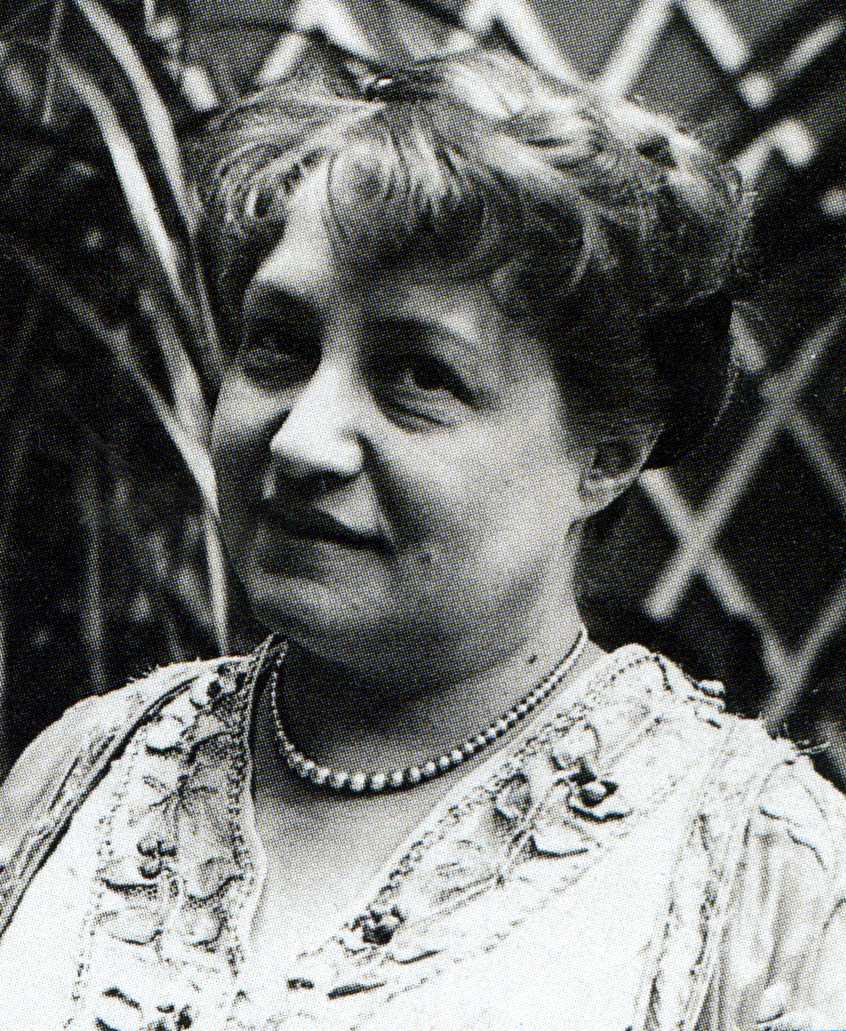 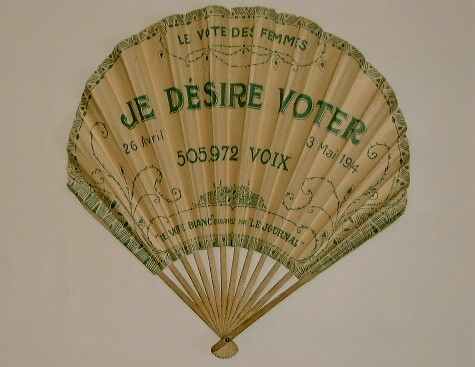 Eventail féministe 1910A) Photographie de la candidate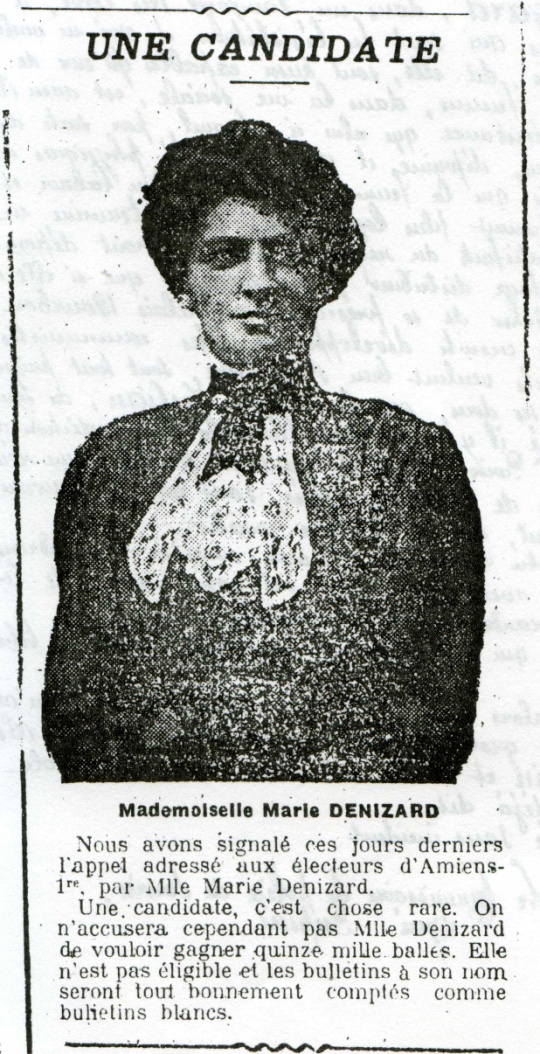 TDS n°58    B) Affiche électorale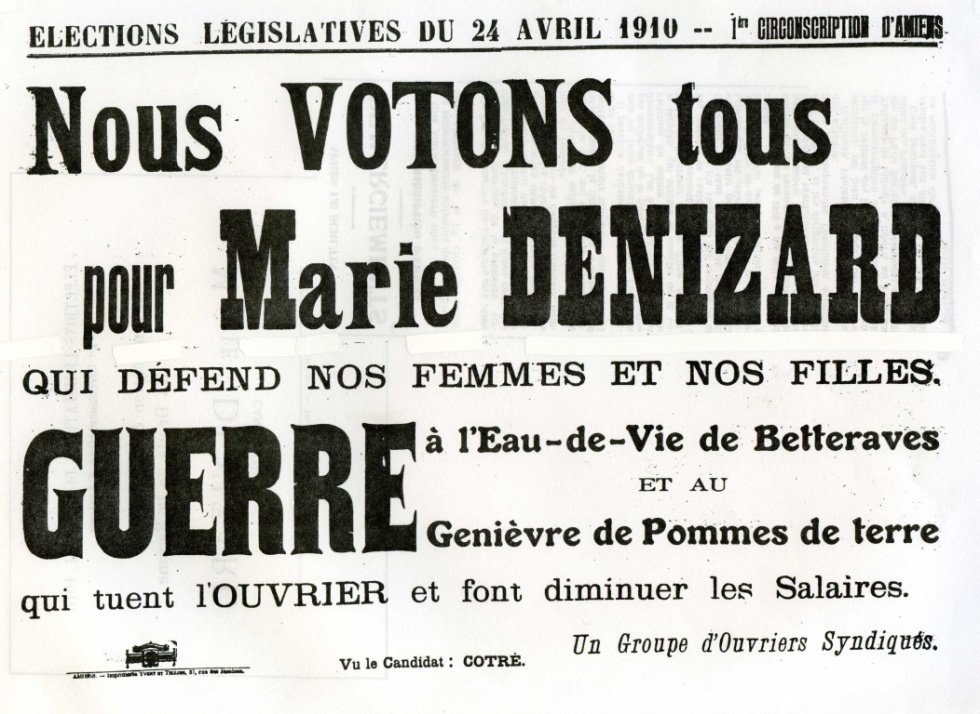                                                                          TDS n°58C) Bulletin de vote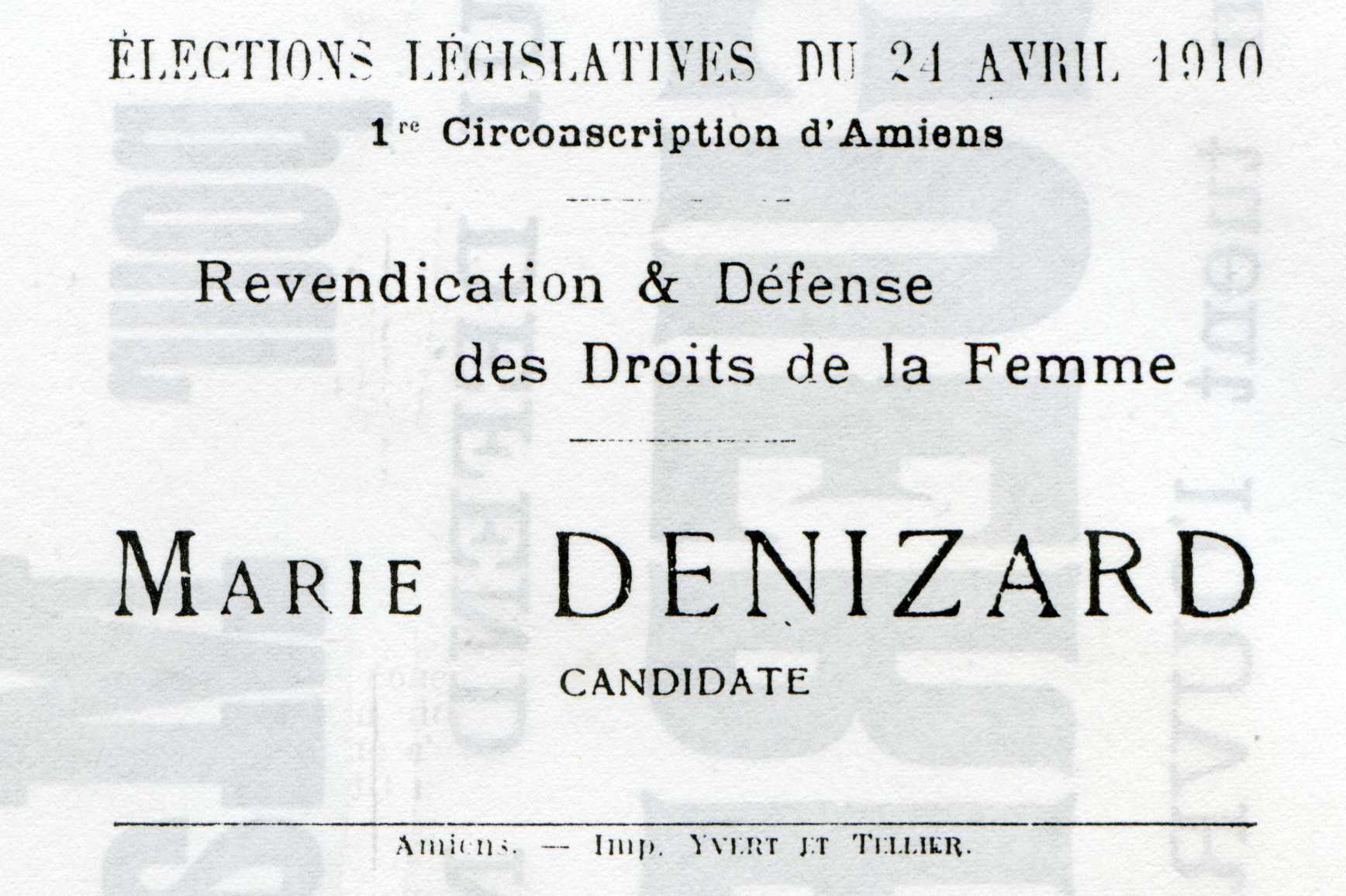                                                                               TDS n°58    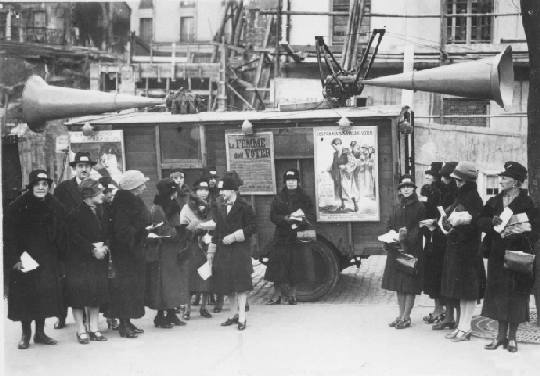 La propagande des suffragettes en voiture en 1927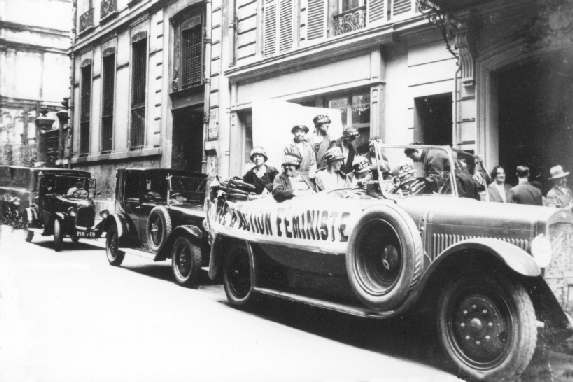 La propagande des suffragettes en voiture en 1927Louise WEISS  (1893 –1983)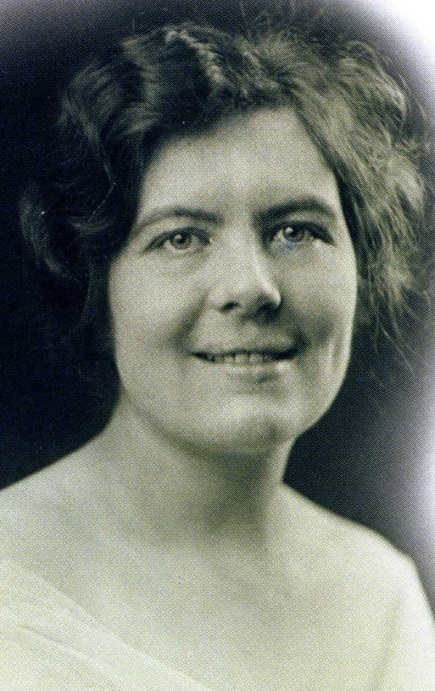 Les opérations menées par Louise WEISS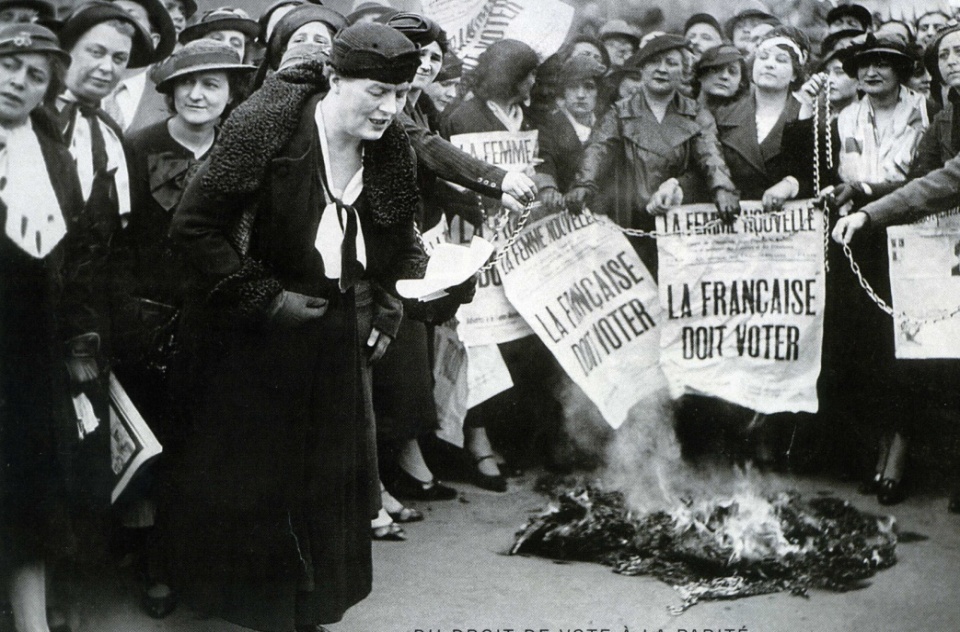 Editorial  de la Chronique Picarde,  30 mai 1919 (coupure de presse relative aux débats sur le droit de vote des femmes)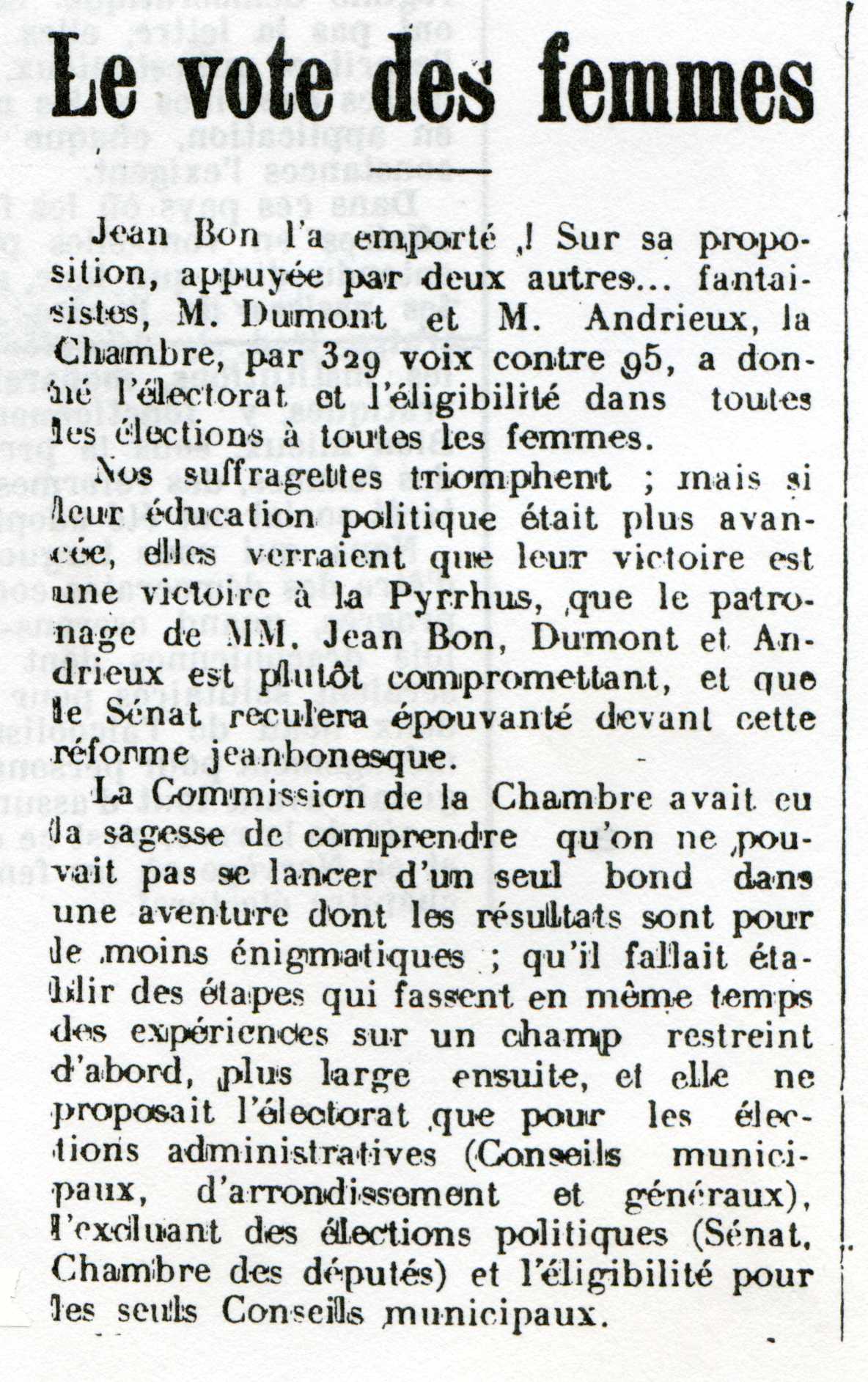 Dates20 mai 1919La chambre des Députés adopte pour la 1ère fois à une large majorité (329/95), une proposition de loi instaurant le droit de vote pour les  femmes.21 novembre 1922Le sénat refuse d’examiner la proposition de loi sur le vote des femmes par 156 voix contre 134.Avril 1925Les députés adoptent une proposition de loi instaurant le vote des femmes lors des Municipales et des Cantonales.Mai 1925Le parti communiste place des femmes sur ses listes pour les Municipales. Les élues siègent jusqu’à l’annulation de leur élection par les tribunaux.12 juillet 1927Les députés adoptent une résolution « invitant le gouvernement à hâter, devant le Sénat, la discussion du projet de loi, voté par la chambre des députés concernant le suffrage des femmes aux élections municipales ».Résolution renouvelée le 31 mars 1932.1935La chambre des députés accordent des droits politiques aux femmes, en vain le sénat refusant de nouveau de débattre du projet.Juin 1936Léon Blum nomme trois femmes à des sous-secrétariats dans son gouvernement : Cécile BRUNSCHVICG, Suzanne LACORE, Irène JOLIOT-CURIE. Les députés adoptent le droit de vote des femmes, de nouveau enterré par le Sénat.30 juillet 1936Les députés se prononcent pour le droit de vote des femmes. Le gouvernement s’abstient. Le Sénat n’inscrira jamais ce texte à son ordre du jour. 21 avril 1944Une ordonnance reconnait le droit de vote et d’éligibilité des femmes après le vote de l’amendement du communiste Fernand GRENIER, le 24 mars à l’Assemblée consultative provisoire à Alger.29 avril 1945Elections municipales : premier vote des françaises.23 et 30 septembre 1945Elections cantonales (39 conseillères générales élues)21 octobre 1945Premier vote des françaises dans un scrutin nationale (les Législatives). 33 femmes sont élues à l’Assemblé nationale constituante.Affiche de la ligue d’action féminine pour l’obtention immédiate du suffrage, 1927Les féministes demandent la révision du Code Napoléon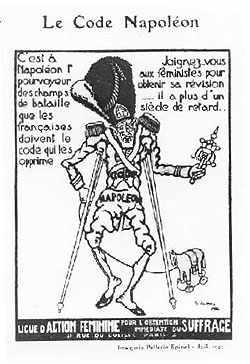 Nom, prénomGroupe PolitiqueProfessionBASTIDE Denise, Eva, MarieCommunisteinfirmièreBRAUN (NÉE WEIL) MadeleineCommunistejournalisteDEGROND Céline, Victorine dite GermaineSocialistejournalisteDIENESCH Marie-MadeleineMouvement républicain populaireprofesseur agrégéeÉBOUÉ-TELL EugénieSocialisteinstitutriceFRANÇOIS GermaineCommunisteemployéeGABRIEL-PÉRI MathildeCommunistejoumalisteGALICIER EmilienneCommunisteouvrière de l'alimentationGINOLLIN DeniseCommunistesténodactyloGUÉRIN LucieCommunisteinstitutriceGUÉRIN RoseCommunistesténodactyloLAMBLIN SolangeMouvement républicain populaireprofesseurLAURE IrèneSocialisteinfirmièreLEFAUCHEUX Marie-HélèneMouvement républicain populaireLEFEBVRE FrancineMouvement républicain populaireouvrière en chocolaterie-confiserieLEMPEREUR (Née MUEZ) Rachel, OdileSocialisteinstitutriceLÉO-LAGRANGE (Née WEILLER) MadeleineSocialisteavocateLÉVEILLÉ JeanneCommunisteinstitutriceMÉTY MathildeCommunisteinstitutriceNÉDELEC RaymondeCommunisteemployéeOYON MarieSocialisteagente d'assurancesPEYROLES GermaineMouvement républicain populaireavocatePOINSO-CHAPUIS GermaineMouvement républicain populaireavocatePRÉVERT RenéeMouvement républicain populaireemployée de bureauROCA GilberteCommunisteemployée de bureauROLLIN SimoneMouvement républicain populaireRUMEAU MarcelleCommunisteinstitutriceSOLOMON-LANGEVIN HélèneCommunisteSPORTISSE (GOMEZ-NADAL) AliceCommunistesecrétaireSUZANNET (DE) HélèneParti républicain de la libertéTEXIER-LAHOULLE MarieMouvement républicain populaireVAILLANT-COUTURIER Marie-ClaudeCommunistephotographeVERMEERSCH-THOREZ JeannetteCommunistetisserandeAnnée1965197019751985199020002005Nombre5%5.2%8%17%19%21%22%Années1930196019902008pourcentage26%47%57%58%datesévénementsNovembre 1974Simone VEIL présente son projet de loi sur la dépénalisation de l’interruption volontaire de grossesse. Le texte est voté pour une période de 5 ans.Janvier 1975Promulgation de la Loi VEIL. Elle est reconduite à titre définitif en 1979.Décembre 1982La loi permet le remboursement de l’IVG.Années 1980Actions de commandos anti-IVG dans les hôpitaux et cliniques.Janvier 1993La loi crée le délit d’entrave à l’IVG.Juillet 2001Allongement du délai légal pour recourir à l’IVG. L’autorisation des parents n’est plus obligatoire pour les mineures.Juillet 2004Autorisation de l’IVG médicamenteuse pour les grossesses inférieures à cinq semaines.